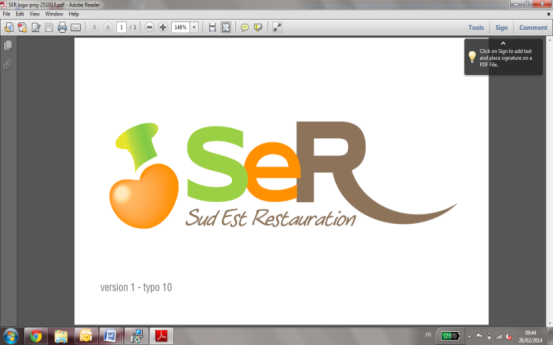 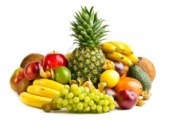 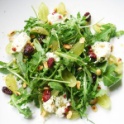 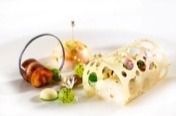 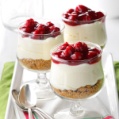 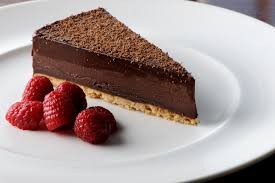 Menu OVE du 19 au 25 décembre 2022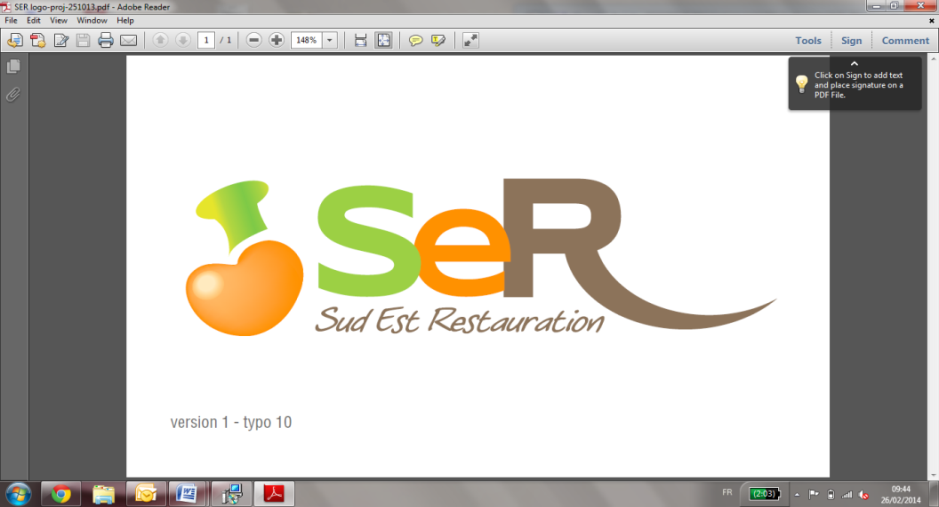 DéjeunerDînerLundi 19/12Salade verte Couscous (Merguez, agneau) Paupiette de poisson Légumes tajine, semouleBleu Compote maison aux spéculos Salade de riz Bouchée à la reine Fromage blanc Mousse café Mardi 20/12Carottes râpées Merlu sauce béarnaise Polenta / poêlée de champignons Fromage blanc  Tarte aux pommesCarottes râpées Steak végétal Purée pannais et PDTComté Salade de fruitsMercredi 21/12MacédoineHachis ParmentierHachis aux poissons Façon bourguignonne  Brie Fruit Taboulé Courgettes poêlées Omelette fromageFromage blanc Crème catalaneJeudi22/12Taboulé libanais Roti de veau au thym Filet poisson au thym Flageolets Petits suisses Flan pâtissier  Salade de perle aux légumes Tarte provençale Kiri Pêches aux siropVendredi 23/12Poireaux vinaigrette Quenelle de brochetSauce Nantua  Haricots plats / rizTome blanche Fruit Salade mexicaine Cake emmental Piperade Fromage blanc Ile flottante  Samedi24/12Réveillon Terrine de thon à l’échalotesCassoulet Fromage blanc Liégeois aux fruits  Salade et crevettes marinéesTerrine richelieu Saint Félicien Trio chocolat Crème anglaiseDimanche 25/12Noël Foie gras et pain d’épice Rôti de dinde farcie Gratin d’dauphinois Champignons forestiers Saint Marcelin Bûche pâtissière Salade de pois chiches Flan de potiron à l’emmental Croque fromage Jambon chaud Samos Fruit 